УПРОЩЕН ПОРЯДОК ПРИЕМКИ ОБЪЕКТОВ СТРОИТЕЛЬСТВА В ЭКСПЛУАТАЦИЮ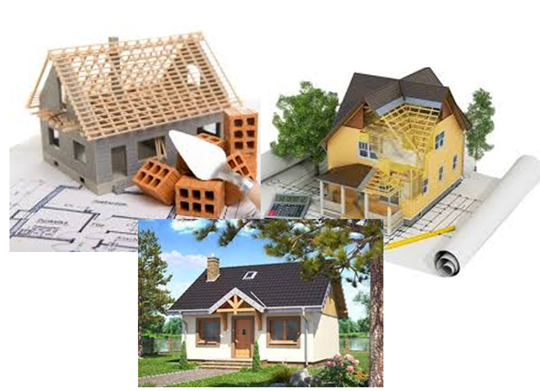 КАЗНИТЬ НЕЛЬЗЯ!!!ПОМИЛОВАТЬ!!!Еще 25 июля 2022 года Президентом Республики Беларусь был подписан Указа № 253 «Об упрощенном порядке приемки в эксплуатацию объектов строительства», однако многие граждане до сих пор, боясь быть оштрафованными, не решаются обратиться в местный исполнительный комитет за легализацией своих строений (домов, дач, хозпостроек, бань, пристроек и пр.). А зря! Указ вступил в силу с 1 сентября 2022 года и носит временный характер (до 1 января 2025 года).Местные исполнительные комитеты теперь могут принимать в эксплуатацию одноквартирные жилые дома и нежилые постройки, возведенные без разрешений и проектной документации (за исключением расположенных в Минске)! При этом такие постройки не будут признаваться самовольными!!!Как и везде, в Указе № 253 есть нюансы, узаконить (зарегистрировать) самовольные постройки, Вы сможете лишь в том случае, если они возведены на земельных участках, права на которых возникли 
до 1 сентября 2022 года.За более подробной информацией следует обращаться в местный исполнительный комитет.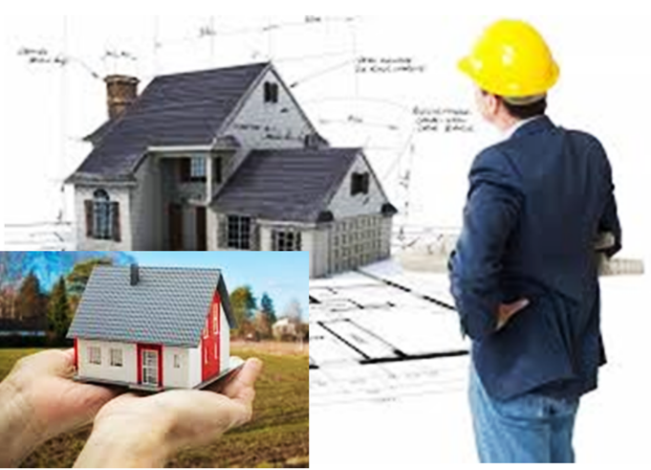 – КАК ПОСТРОИТЬ ДОМ, ХОЗПОСТРОЙКИ И СДЕЛАТЬ ИХ РЕКОНСТРУКЦИЮ? – ЛЕГКО!!!Указ Президента Республики Беларусь № 202 от 13 июня 2022 года предусматривает, что одноквартирные жилые дома, хозяйственные постройки МОЖНО построить или провести их реконструкцию 
БЕЗ получения разрешений, БЕЗ разработки проектной документации и БЕЗ последующей приемки их в эксплуатацию!Для строительства или реконструкции одноквартирных жилых домов и хозяйственных построек в сельских населенных пунктах гражданам достаточно иметь документ, удостоверяющий право на земельный участок.Для возведения таких построек в сельских населенных пунктах, расположенных на территории районов, прилегающих к областным центрам, в поселках городского типа и городах гражданину необходимо будет получить паспорт застройщика. На основании такого паспорта смогут построить жилые одноквартирные дома также и юридические лица, индивидуальные предприниматели.Также Указом предусмотрен упрощенный порядок государственной регистрации построенных таким образом объектов.Действующий порядок возведения и реконструкции этих построек (с получением всех разрешений, согласований, заключений и разработкой проекта) также сохраняется.Решение о применении упрощенного порядка принимается застройщиками самостоятельно. За более подробной информацией следует обращаться в местный исполнительный комитет.